«Ничего на свете лучше нет,  чем очаг семьи, несущий свет»Дзержинская Детская Школа искусств, как и, наверное, многие образовательные учреждения сталкивается с проблемой недостаточного родительского внимания к обучению и воспитанию ребенка.   Чтобы показать значимость родительского участия в развитии ребенка и приобщить родителей к сотрудничеству,  в нашем учреждении  ежегодно проходят родительские конференции  по вопросам участия родителей, семьи в жизни ребенка, его воспитании как гражданском, так и нравственном.В этом учебном году  коллектив преподавателей решил немного изменить форму таких конференций и предложил   провести  Фестиваль семейного творчества. Этот праздник был задуман как   средство педагогического просвещения и творческого участия родителей, вплетенного в канву целостного образовательного процесса,  и  стал  одним из видов в системе работы с родителями.  Именно мамы и папы обучающихся в нашей школе должны быть более всего заинтересованы в том, чтобы  их дети находились в комфортных условиях, получали полноценное художественное образование и воспитание, творчески развивались. Добиться положительных результатов в развитии детей родители и преподаватели могут только на основе тесного воспитательного взаимодействия. Семья и школа должны  дополнять друг друга.Это  мероприятие стало  своего рода ПРОЕКТОМ  (а по сути своей этот проект продолжается уже более 10-ти лет в рамках родительских конференций)     	Главной  задачей данного проекта стало  –  сформировать позитивное отношение в семье к концертной деятельности детей и их родителей, вызвать желание познавать мировое искусство вместе, а также создать у ребят  стойкую мотивацию  к учебе.  Проект имеет ярко выраженную культурологическую направленность. Он позволяет, как раскрывать для обучающихся духовно-нравственный потенциал разнообразных явлений культуры и искусства, так и формировать у них хороший вкус, эстетические потребности и эстетические взгляды. Совместное участие детей, родителей, преподавателей в таком роде мероприятиях создают благоприятную почву для формирования культурной среды в школе, семье, вызывают желание пойти на концерт, выставку, в музей;  укрепляет связь семьи с учреждением.	И вот, 7 декабря 2011 года в нашей школе прошло необычное мероприятие. Красиво оформлена сцена зала, звучит музыка, семьи удобно рассаживаются за  столиками.В начале Фестиваля директор Школы искусств – Ливадарова Людмила Оттовна затронула некоторые вопросы теории, дала определения и характеристику типам, видам  и уровням родительского контроля, взаимодействия педагогического коллектива с родителями рассказала о формах  и методах  работы с учетом особенностей различных типов семей.Завуч  школы Бабушкина Любовь Васильевна  провела  анализ   диагностической  работы  по  определению социального положения семей и  потребностей социума в услугах ДШИ, потребностей и детей и их родителей в духовном развитии. Так же вниманию  родителей был  предложен видеофрагмент выступления педагога-искусствоведа Михаила Казиника «Зачем учить детей музыке».	А затем на сцену вышли родители и дети.	Мы очень благодарны тем семьям, которые    откликнулись на наше предложение и приняли непростое на первый раз решение – участвовать  в фестивале семейного творчества. Семьи   Виноградовых, Галкиных, Хромовых, Беляевых, Черных, Зайцевых, Лобань-Буркалёвых, Спичак, Головиных, Туровых с большим энтузиазмом начали подготовку  выступлений.  	И в день Фестиваля на сцене прекрасно зазвучал семейный инструментальный ансамбль  Виноградовых, в котором и младший сын и папа с удовольствием исполняли свои партии  на металлофоне, бубне, треугольнике, зажигательно танцевали дуэты Хромовых и Галкиных. Родители вместе с детьми исполняли  песни, частушки, играли ансамблем.	А в вестибюле школы искусств были выставлены работы, созданные совместно родителями и детьми – это и поделки из соленого теста, картины, выполненные в разных видах техники, вязаные изделия и многое-многое другое. С какой гордостью дети показывали свои работы посетителям выставки в течение целой недели!	  После  концерта праздник продолжился – родители вместе  с детьми   пили чай, отгадывали загадки, угадывали пословицы, вместе с хореографом нашей школы Галкиным Дмитрием Владимировичем исполнили на сцене импровизированный веселый танец, играли в игры.В завершении  встречи семей наших учащихся   председатель родительского комитета школы Андреева Наталья Алексеевна  поблагодарила всех за подготовку и участие в Фестивале семейного творчества, а особо активным семьям вручила подарки.  Фестиваль завершен…  Уходя, большинство участников  высказали мысль, что такая  форма работы очень интересна, необычна и очень нужная, ведь не так  часто в повседневной жизни родители и дети находятся в творческом сотрудничестве, вместе испытывают чувство творческого волнения, вдохновения. Забегая вперед, хочется сказать, что педагогическим коллективом ДШИ уже запланирована работа фестиваля   следующего учебного года, так как в  фестивалях принимают участие семьи обучающихся ДШИ различных социальных слоев населения села. Фестивали оказывает влияние на духовно-нравственное и эстетическое формирование культуры детей и родителей. Это эмоционально востребованные  мероприятия, помогающее формированию чувства сопричастности и гордости за публичное признание своей семьи. Фестивали семейного творчества помогают вовлечь в процесс сотрудничества и взаимодействия родителей, активизирует творческое общение родителей и детей. Праздник создает соревновательный дух, объединяющий, повышающий интерес и инициативность малоактивных родителей.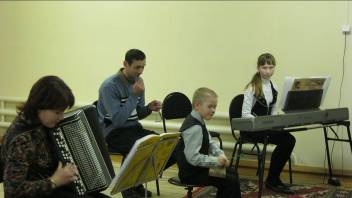 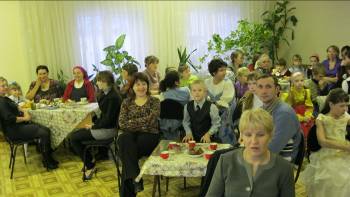 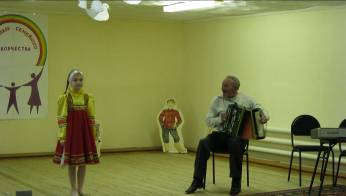 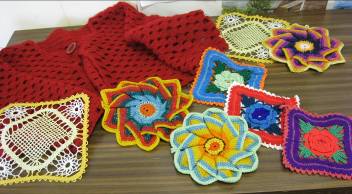 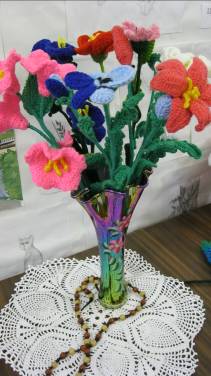 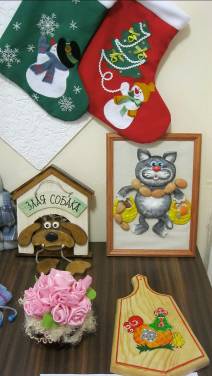 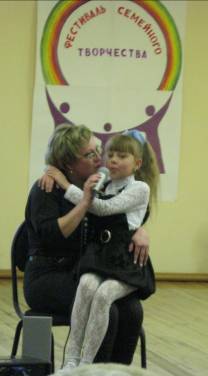 